Date: _____________Today, your child, _______________________________, received a strike for improper use of his/her BYOD device. This is your child’s _______ strike on a three strike system.Reason for strike: _____________________________________________________Consequence: 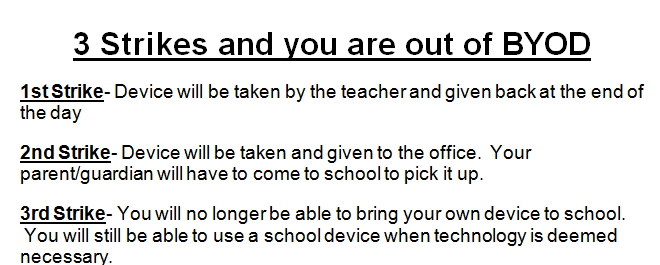 Please sign and return to your teacher by tomorrow.Student Signature: ________________________________Parent Signature: _________________________________Teacher Signature: _________________________________